§59-C.  DefinitionsAs used in this Title, unless the context otherwise indicates, the following terms have the following meanings.  [PL 2019, c. 165, §4 (NEW).]1.  Conversion therapy.  "Conversion therapy" means any practice or treatment that seeks or claims to change an individual's sexual orientation or gender identity, including, but not limited to, any effort to change gender expression or to eliminate or reduce sexual or romantic attractions, feelings or behavior toward others based on the individual's gender.  "Conversion therapy" does not include the following:A.  Any practice or treatment that assists an individual undergoing a gender transition;  [PL 2019, c. 165, §4 (NEW).]B.  Any practice or treatment that provides acceptance, support and understanding to an individual as long as the practice or treatment does not seek or claim to change the individual's sexual orientation or gender identity; and  [PL 2019, c. 165, §4 (NEW).]C.  Any practice or treatment that facilitates an individual's coping, social support or identity exploration and development, including any therapeutic treatment such as talk therapy that is neutral with regard to sexual orientation and gender identity that does not seek or claim to change an individual's sexual orientation or gender identity and that seeks to prevent or address unlawful conduct or unsafe sexual practices, as long as the counseling does not seek or claim to change the individual's sexual orientation or gender identity.  [PL 2019, c. 165, §4 (NEW).][PL 2019, c. 165, §4 (NEW).]2.  Sexual orientation or gender identity.  "Sexual orientation or gender identity" has the same meaning as "sexual orientation" in Title 5, section 4553, subsection 9‑C.[PL 2019, c. 165, §4 (NEW).]SECTION HISTORYPL 2019, c. 165, §4 (NEW). The State of Maine claims a copyright in its codified statutes. If you intend to republish this material, we require that you include the following disclaimer in your publication:All copyrights and other rights to statutory text are reserved by the State of Maine. The text included in this publication reflects changes made through the First Regular and Frist Special Session of the 131st Maine Legislature and is current through November 1, 2023
                    . The text is subject to change without notice. It is a version that has not been officially certified by the Secretary of State. Refer to the Maine Revised Statutes Annotated and supplements for certified text.
                The Office of the Revisor of Statutes also requests that you send us one copy of any statutory publication you may produce. Our goal is not to restrict publishing activity, but to keep track of who is publishing what, to identify any needless duplication and to preserve the State's copyright rights.PLEASE NOTE: The Revisor's Office cannot perform research for or provide legal advice or interpretation of Maine law to the public. If you need legal assistance, please contact a qualified attorney.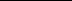 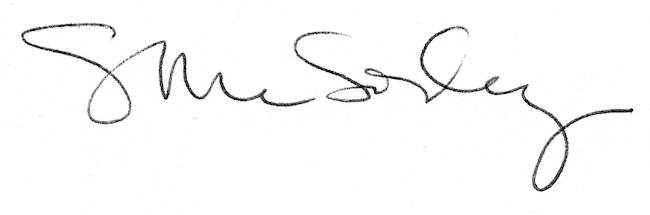 